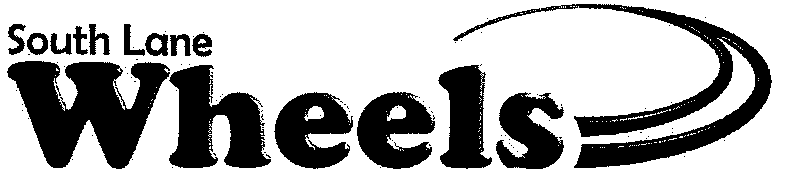 BUS OPERATORAPPLICATION PACKETApplication Accepted Until Position is FilledApplication Delivered in a Sealed Envelope, Mailed, or Emailed TO:Ruth E. LinozExecutive Director1450 Birch AvenueCottage Grove, Or 97424Email:  rlinoz@southlanetransit.comFAXED APPLICATIONS WILL NOT BE ACCEPTEDEQUAL OPPORTUNITY EMPLOYERINSTRUCTIONS1.   In order to apply please submit a completed PART-TIME BUS OPERATOR Application with the following:Employment ApplicationSigned Supplemental #1Signed Records Request for Driving Record formReferences – one professional, one personal2.   Deliver, Mail or Email the completed Application Packet to the following address:Ruth E. LinozExecutive Director1450 Birch AvenueCottage Grove, OR 97424OR:Email application to: rlinoz@southlanetransit.comFaxed application will not be accepted.Attachments:	Part-Time Bus Operator Job DescriptionEmployment Application Supplemental #1Motor Vehicle RecordQuestions?  Contact Ruth Linoz at 541-942-0456 x3 or email at the above address.EQUAL OPPORTUNITY EMPLOYER.    South Lane Wheels (SLW) is an equal opportunity employer.  It is the policy of SLW to seek and employ the best qualified personnel and to provide equal opportunity for the advancement of employees and to administer all of our personnel policies in a manner that will not discriminate against any person because of race, color, religion, age, sex, marital or veteran status, national origin, ancestry, disability, on-the-job injuries, or any other legally protected status unless it is a bona fide occupational requirement reasonably necessary to the operation of our business. Position Title:		Bus OperatorPosition Reports To:		Operations Supervisor (Executive Director if no OS)Time Commitment:		Part Time - Flexible (up to 32 hours per week)				Full Time - Flexible (35-40 hours per week)Position Summary for Bus Operator at South Lane Wheels (SLW):The bus operator is the heart and soul of the public transportation program: helping all riders live independent, quality lives by providing them access to necessary community services. This position performs a safety-sensitive role while operating agency vehicles to provide transportation for individuals who have difficulty accessing regular public transportation and members of the public. No set workdays or hours will be guaranteed yet there is potential for more hours when available.Primary Duties and ResponsibilitiesOperate Vehicle/Transportation of Passengers:Completes vehicle pre-trip and post-trip inspections utilizing methods designated by federal laws and state Department of Transportation (DOT) regulations and guidelines.Prepares vehicle inspection reports and advises dispatcher of immediate repairs or irregularities needing attention.Operates a 4 to 16 passenger regular transit or shuttle bus on various work assignments providing service to persons with disabilities, the elderly and public.Assists riders, as needed, with boarding or disembarking busses including miscellaneous articles as needed.Fuels vehicles and performs light mechanical adjustments as neededResponsible for the interior and exterior cleanliness of vehicles including performing duties in inclement weather.Utilizes bus lift to board riders with a variety of wheeled mobility devices, properly secure riders, and wheeled mobility devices.Performance Requirements:Able to accurately operate technology tools required to perform the service and communicate with staff and riders.Complete, prepare and submit required paperwork accurately as scheduled or required. Learn and apply SLW policies and procedures while performing assignments.Learn and apply business ethics and HIPAA guidelines to protect privacy and help prevent fraud.Must utilize universal precautions when handling blood, urine, feces, vomit, and other potentially infectious materials to prevent disease transmission.Arrive on time for work assignment.Must remain calm and focused following an incident involving a passenger and/or the vehicle including directing evacuation of the bus, if needed; responsible for passenger safety and security following a bus evacuation; responsible for mitigating passenger injury; responsible for vehicle safety and security following an incident; complete required paperwork.Collect fares; sell ticket books and passes; responsible for monies collectedKeep uniform and personal appearance neat and clean. SLW identification must always be visible.Assist supervisor with problem solving by documenting complaints; makes recommendations for policy or procedural changes.Customer Relations Promote good rider relations by providing positive treatment of riders. Greet riders in a tactful and courteous manner.Assist with seating, questions, directions, and other service-related matters.Assure passenger comfort, safety, and security.Be professional and courteous to others while on the job.Driving RequirementsValid Class C license or higher Perspective applicant must pass these requirements:pre-employment drug testcriminal background checkDMV driver’s history checksproof of auto insurance, and all other applicable approval proceduresWilling to participate in random and required FTA DOT drug & alcohol testsParticipate in required trainings and meetingsAgree to have vehicle inspection and driving ability assessmentsBecome skilled at driving in a variety of locations, road conditions, time of day, and weather Drive under all conditions of weather, roadways, and traffic while successfully managing passenger’s route and schedule requirements.Learn and practice safety and security rules and procedures required in the transportation of person with a disability, youth, and elderlyLearn efficient routes, schedules, streets, and locations within the SLW service areaPhysical and Performance RequirementsMust be able to meet physical requirements of the job with reasonable accommodations: read instructions, hear radio/cellphone messages, write on forms, press buttons, drive with precision, handle high-level dexterity maneuvers, and complex personal interactionssuccessfully manage multiple tasks while making quick, appropriate decisions according to changing priorities  able to read and interpret maps, road signs and driving directionsperform vehicle engine and interior/exterior feature checks independentlyable to hear and speak effectively to use a 2-way communication systemable to change position quickly between sitting, standing, pushing, kneeling, squatting, and walking throughout a 4-10-hour workday push, pull or maneuver carts, strollers, wheeled mobility devices that may be approximately 600 pounds (rider in a wheeled mobility device)able to perform repetitive bending, reaching, and lifting motions while assisting riders and miscellaneous articles on and off vehicles Remain flexible in handling assignment changesRelate effectively with people of varied age, physical condition, cultural and socio-economic backgrounds, using tact, diplomacy, and courtesyDriving History/Record RequirementsTwo years driving vehicles equivalent to 14-16 passenger vehicles (motorhome, truck)Clean driving recordKeep required license up to datePreferred QualificationsLive within 10-15 miles of Cottage GroveExperienced with current technology and open to learning new devicesAvailable for work assignment with usually one day’s noticeKnowledge of the geographic areaAbility to speak other languages in addition to EnglishDependable to report to work as scheduled, seldom absent, and conscientiousPay Range and BenefitsStarting pay is $15.00 per hourEligible for pay raises and benefits according to part-time regular employee’s information listed in SLW Employee Handbook for sick leave, paid vacation, holidays, over-time and time off.SLW FULL-TIME BUS OPERATOR EMPLOYMENT APPLICATIONLast Name	First Name	Initial	Date of Application / Date AvailableStreet Address	City	Residence Telephone	Alternative TelephoneAre you 18 years of age or older?	Yes	Are you authorized to accept employment in theUnited States? (Successful applicants will be required to proveNo	identity and eligibility for employment)	Yes	NoWHICH POSITION ARE YOU APPLYING FOR?           Full Time            Part Time           BothRELATIVES/FRIENDS:  Qualified relatives/friends are eligible for employment except in unusual situations where we need to avoid possible conflicts of interest. Do you have any relatives/friends who currently work for South Lane Wheels?	Yes	NoIf yes, state name(s): 	QUALIFICATIONS: Please list any education, training and/or specialized experience (such as schools; colleges; degrees; licenses; vocational, technical or military experience; hobbies, etc.) you feel would help you perform the work for which you are applying:DEGREES, LICENSES, RELEVANT EDUCATION OR TRAINING	WHERE DID YOU ACQUIRE IT High School 		College or Vocational 	DID YOU EVER TEST POSITIVE ON A DRUG OR ALCOHOL TEST	YES	NOIf yes, give details:  	CRIMINAL RECORD:  Have you ever been CONVICTED, pled GUILTY, NO CONTEST or FORFEITED BOND OR BAIL for any crime other than traffic violations?	Yes	NoIf yes, give details:  	Last Name  	DRIVING POSITIONS:	Have you ever been convicted, pled guilty, no contest or forfeited bond or bail for any traffic violation in the past three years?	Yes	NoIf yes, give details:  	IN CASE OF EMERGENCY NOTIFY:	NAME    	TELEPHONE NUMBER 	CPR CARD:	Yes	No	FIRST AID CARD	Yes	NoCDL :	Yes	No	If yes, what endorsement?   	EMPLOYMENT EXPERIENCE:  Please account for all periods of employment, by month/year, including any self-employment and U.S. military service for the last 7 years.  Start with your latest employment. Do not write “See Resume”.Last Name  	For additional employment list on separate paper and attach to the application. Please put your last name on the top of each page.CERTIFICATIONI certify the above information to be TRUE and COMPLETE.Signature 	Date: 	Supplement #1APPLICANT’S STATEMENT (Verification & Signature):Please indicate that you have read and that you understand each paragraph of the Applicant’s Statement by placing your initials on each line beside each paragraph. 	I certify that this application was completed by me and it, as well as all other information provided during the application process is TRUE and COMPLETE to the best of my knowledge.  In the event of placement, I understand that false, misleading or omitted information in the application process may result in discharge. 	I authorize investigation of all statements contained in this application as may be necessary in arriving at a placement decision and release from liability all persons providing information about me as part of the investigation. 	I understand that due to the nature of the job, as a condition of employment; a criminal background check will be conducted. 	I understand and agree that nothing contained in this application or conveyed during the interview is intended to create a placement contract.  I further understand and agree that if I am hired, my placement will be at will and without fixed term, and may be terminated at any time, with or without cause and without prior notice, at the option of either South Lane Wheels (SLW) or myself.  No promises regarding employment or placement have been made to me, and I understand that no such promise or guarantee is binding upon the SLW unless made in writing by an authorized individual. 	I understand, that according to federal law, all individuals who are hired must, as a condition of placement produce certain documentation to very their identity and United States citizen status, or their legal authorization to work in the United States. 	I understand that as a condition of placement my name will be checked against names on the federal “Excluded Parties Listing System” to ensure that I have not been debarred, suspended, ineligible, or voluntarily excluded from participating in federally-funded transactions.         I understand that I will be required to pass a pre-placement drug screening test before starting work, and if I am hired, a condition of my placement will be that I abide by the SLW Drug and Alcohol Policy. 	I understand that filling out this form does not obligate SLW to hire. If hired, I agree to abide by all SLW work rules, policies and procedures.Signature 	Date ______________Present or Last EmployerPhoneAddressSupervisorHire Date	Date LeftReason for LeavingJob Title/Job DutiesJob Title/Job DutiesJob Title/Job DutiesPresent or Last EmployerPhoneAddressSupervisorHire Date	Date LeftReason for LeavingJob Title/Job DutiesJob Title/Job DutiesJob Title/Job DutiesPresent or Last EmployerPhoneAddressSupervisorHire Date	Date LeftReason for LeavingJob Title/Job DutiesJob Title/Job DutiesJob Title/Job DutiesPresent or Last EmployerPhoneAddressSupervisorHire Date	Date LeftReason for LeavingJob Title/Job DutiesJob Title/Job DutiesJob Title/Job Duties